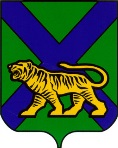 ТЕРРИТОРИАЛЬНАЯ ИЗБИРАТЕЛЬНАЯ КОМИССИЯ
ГОРОДА НАХОДКИРЕШЕНИЕг. НаходкаО внесении изменений в решение территориальной избирательной комиссии города Находки от 15.04.2014 г. № 670/84 «Об образовании комиссии по соблюдениютребований к служебному поведениюгосударственных гражданских служащих аппарата территориальной избирательной комиссии города Находки и урегулированиюконфликта интересов»В соответствии с в соответствии с Федеральным законом от 25 декабря 2008 года № 273-ФЗ "О противодействии коррупции", Указом Президента Российской Федерации от 1 июля 2010 года № 821 "О комиссиях по соблюдению требований к служебному поведению федеральных государственных служащих и урегулированию конфликта интересов", Указом Президента Российской Федерации от  22 декабря 2015 года № 650 «О порядке сообщения лицами, замещающими отдельные государственные должности Российской Федерации, должности федеральной государственной службы, и иными лицами о возникновении личной заинтересованности при исполнении должностных обязанностей, которая приводит или может привести к конфликту интересов, и о внесении изменений в некоторые акты Президента Российской Федерации», решением Избирательной комиссии Приморского края от 28 января 2021 года  № 250/1734 «О формировании территориальной избирательной комиссии города Находки» территориальная избирательная комиссия города Находки РЕШИЛА:1. Внести изменения в решение территориальной избирательной комиссии города Находки от 15 апреля 2014 года № 670/84 «Об образовании комиссии по соблюдению требований к служебному поведению государственных служащих аппарата территориальной избирательной комиссии города Находки и урегулированию конфликта интересов», изложив его в новой редакции (прилагается).2. Признать утратившим силу решение территориальной избирательной комиссии города Находки от 15 апреля 2014 года № 670/84 «Об образовании комиссии по соблюдению требований к служебному поведению государственных служащих аппарата территориальной избирательной комиссии города Находки и урегулированию конфликта интересов».3. Разместить настоящее решение на официальном сайте администрации Находкинского городского округа в информационно-телекоммуникационной сети Интернет в разделе «Избирательная комиссия». Председатель комиссии 	                                                         Т.Д. Мельник Секретарь  комиссии				                               С.М. Чубинская  Приложение № 1к решению территориальнойизбирательной комиссии города Находкиот 17 февраля 2021 года  № 12/2Составкомиссии по соблюдению требований к служебному поведению государственных гражданских служащих аппарата территориальной избирательной комиссии города Находки и урегулированию конфликта интересовМельник Т.Д. – председатель территориальной избирательной комиссии города Находки, председатель комиссии;Чубинская С.М. – секретарь территориальной избирательной комиссии города Находки, секретарь комиссии.Члены комиссии:Борзенкова А.А. – заместитель председателя территориальной избирательной комиссии города Находки;Макиевская В.П.  -  заместитель директора ООО «ИНФО-Центр»                                  (по согласованию);Потапова О.В.      - заместитель начальника отдела государственной                                       статистики в городе Владивостоке (г. Находка),                                         советник  государственной гражданской службы РФ                                      2 класса (по согласованию). Приложение № 2к решению территориальнойизбирательной комиссии города Находкиот 17 февраля 2021 года  № 12/2Порядок работы комиссии по соблюдению требований к служебному поведению государственных гражданских служащих аппарата территориальной избирательной комиссии города Находки и урегулированию конфликта интересов1. Настоящим Порядком определяются условия формирования и деятельность комиссии по соблюдению требований к служебному поведению государственных гражданских служащих аппарата территориальной комиссии города Находки и урегулированию конфликта интересов (далее – Комиссия), образуемой в территориальной избирательной комиссии города Находки в соответствии с Федеральным законом от 25 декабря 2008 года № 273-ФЗ «О противодействии коррупции» и Указом Президента Российской Федерации от 1 июля 2010 года № 821 «О комиссиях по соблюдению требований к служебному поведению федеральных государственных служащих и урегулированию конфликта интересов».2. Комиссия в своей деятельности руководствуется Конституцией Российской Федерации, федеральными конституционными законами, федеральными законами, актами Президента Российской Федерации и Правительства Российской Федерации, актами федеральных органов исполнительной власти, законами Приморского края, актами Губернатора Приморского края, Администрации Приморского края, Избирательной комиссии Приморского края.3. Основной задачей Комиссии является содействие территориальной избирательной комиссии города Находки:а) в обеспечении соблюдения государственными гражданскими служащими аппарата территориальной избирательной комиссии города Находки (далее – государственные служащие) ограничений и запретов, требований о предотвращении или урегулировании конфликта интересов, а также в обеспечении исполнения ими обязанностей, установленных Федеральным законом от 25 декабря 2008 года № 273-ФЗ «О противодействии коррупции», другими федеральными законами (далее – требования к служебному поведению и (или) требования об урегулировании конфликта интересов);б) в осуществлении в территориальной избирательной комиссии города Находки мер по предупреждению коррупции.4. Комиссия рассматривает вопросы, связанные с соблюдением требований к служебному поведению и (или) требований об урегулировании конфликта интересов, в отношении государственных служащих, замещающих должности государственной гражданской службы Приморского края (далее – должности государственной службы) в аппарате территориальной Избирательной комиссии города Находки.5. Комиссия образуется решением территориальной избирательной комиссии города Находки. Указанным решением утверждаются состав Комиссии и порядок ее работы.Комиссия состоит из председателя Комиссии, секретаря и членов Комиссии. Все члены Комиссии при принятии решений обладают равными правами. В отсутствие председателя Комиссии его обязанности исполняет секретарь Комиссии.6. В состав Комиссии входят:а) члены территориальной избирательной комиссии города Находки с правом решающего голоса; б) представители образовательных учреждений среднего, высшего и дополнительного профессионального образования, деятельность которых связана с государственной службой.7. Лица, указанные в пункте «б» пункта 6 настоящего Порядка, включаются в состав Комиссии по согласованию с научными организациями и образовательными учреждениями среднего, высшего и дополнительного профессионального образования на основании запроса председателя территориальной избирательной комиссии города Находки. Согласование осуществляется в 10-дневный срок со дня получения запроса.8. Число членов Комиссии, не замещающих должности государственной службы в территориальной избирательной комиссии города Находки, должно составлять не менее одной четверти от общего числа членов Комиссии.9. Состав Комиссии формируется таким образом, чтобы исключить возможность возникновения конфликта интересов, который мог бы повлиять на принимаемые Комиссией решения.10. В заседаниях Комиссии с правом совещательного голоса участвуют:а) непосредственный руководитель государственного служащего, в отношении которого Комиссией рассматривается вопрос о соблюдении требований к служебному поведению и (или) требований об урегулировании конфликта интересов, и государственный служащий, в отношении которого Комиссией рассматривается этот вопрос;б) специалисты, которые могут дать пояснения по вопросам государственной службы и вопросам, рассматриваемым Комиссией; должностные лица других государственных органов, органов местного самоуправления; представители заинтересованных организаций; представитель государственного служащего, в отношении которого Комиссией рассматривается вопрос о соблюдении требований к служебному поведению и (или) требований об урегулировании конфликта интересов, – по решению председателя Комиссии, принимаемому в каждом конкретном случае отдельно не менее чем за три дня до дня заседания Комиссии на основании ходатайства государственного служащего, в отношении которого Комиссией рассматривается этот вопрос.11. Заседание Комиссии считается правомочным, если на нем присутствует не менее двух третей от общего числа членов Комиссии. 12. При возникновении прямой или косвенной личной заинтересованности члена Комиссии, которая может привести к конфликту интересов при рассмотрении вопроса, включенного в повестку дня заседания Комиссии, он обязан до начала заседания заявить об этом. В таком случае соответствующий член Комиссии не принимает участия в рассмотрении указанного вопроса.13. Основаниями для проведения заседания Комиссии являются:а) представление председателем территориальной избирательной комиссии города Находки в соответствии с пунктом 23 Положения о проверке достоверности и полноты сведений, представляемых гражданами, претендующими на замещение должностей государственной гражданской службы Приморского края, и государственными гражданскими служащими Приморского края, и соблюдения государственными гражданскими служащими Приморского края требований к служебному поведению, утвержденным постановлением Губернатора Приморского края от 11.05.2010 № 47-пг, материалов проверки, свидетельствующих:о представлении государственным служащим недостоверных или неполных сведений, предусмотренных подпунктом «1.1.» названного Положения;о несоблюдении государственным служащим требований к служебному поведению и (или) требований об урегулировании конфликта интересов;б) поступившее в территориальную избирательную комиссию города Находки в порядке, установленном пунктами 14.1. и 15 настоящего Порядка:обращение гражданина, замещавшего должность государственной службы в территориальной избирательной комиссии города Находки, включенную в перечень, установленный нормативным правовым актом Губернатора Приморского края, в течение двух лет после увольнения с государственной службы о даче согласия Комиссии на замещение на условиях трудового договора должности в организации и (или) выполнение в данной организации работы (оказание данной организации услуги) в течение месяца стоимостью более ста тысяч рублей на условиях гражданско-правового договора (гражданско-правовых договоров), если отдельные функции государственного (административного) управления данной организацией входили в должностные (служебные) обязанности государственного служащего;заявление государственного служащего о невозможности по объективным причинам представить сведения о доходах, расходах, об имуществе и обязательствах имущественного характера своих супруги (супруга) и несовершеннолетних детей;заявление государственного служащего о невозможности выполнить требования Федерального закона от 7 мая 2013 г. № 79-ФЗ «О запрете отдельным категориям лиц открывать и иметь счета (вклады), хранить наличные денежные средства и ценности в иностранных банках, расположенных за пределами территории Российской Федерации, владеть и (или) пользоваться иностранными финансовыми инструментами» (далее - Федеральный закон «О запрете отдельным категориям лиц открывать и иметь счета (вклады), хранить наличные денежные средства и ценности в иностранных банках, расположенных за пределами территории Российской Федерации, владеть и (или) пользоваться иностранными финансовыми инструментами») в связи с арестом, запретом распоряжения, наложенными компетентными органами иностранного государства в соответствии с законодательством данного иностранного государства, на территории которого находятся счета (вклады), осуществляется хранение наличных денежных средств и ценностей в иностранном банке и (или) имеются иностранные финансовые инструменты, или в связи с иными обстоятельствами, не зависящими от его воли или воли его супруги (супруга) и несовершеннолетних детей;уведомление государственного служащего о возникновении личной заинтересованности при исполнении должностных обязанностей, которая приводит или может привести к конфликту интересов;в) представление председателя территориальной избирательной комиссии города Находки или любого члена Комиссии, касающееся обеспечения соблюдения государственным служащим требований к служебному поведению и (или) требований об урегулировании конфликта интересов либо осуществления в территориальной избирательной комиссии города Находки мер по предупреждению коррупции;г) представление председателем территориальной избирательной комиссии города Находки материалов проверки, свидетельствующих о представлении государственным служащим недостоверных или неполных сведений, предусмотренных частью 1 статьи 3 Федерального закона от 3 декабря 2012 года № 230-ФЗ «О контроле за соответствием расходов лиц, замещающих государственные должности, и иных лиц их доходам» (далее – Федеральный закон «О контроле за соответствием расходов лиц, замещающих государственные должности, и иных лиц их доходам»);д) поступившее в соответствии с частью 4 статьи 12 Федерального закона от 25 декабря 2008 г. № 273-ФЗ «О противодействии коррупции» и статьей 64.1 Трудового кодекса Российской Федерации в территориальную избирательную комиссию города Находки уведомление коммерческой или некоммерческой организации о заключении с гражданином, замещавшим должность государственной службы в территориальной избирательной комиссии города Находки, трудового или гражданско-правового договора на выполнение работ (оказание услуг), если отдельные функции государственного управления данной организацией входили в его должностные (служебные) обязанности, исполняемые во время замещения должности в территориальной избирательной комиссии города Находки, при условии, что указанному гражданину Комиссией ранее было отказано во вступлении в трудовые и гражданско-правовые отношения с данной организацией или что вопрос о даче согласия такому гражданину на замещение им должности в коммерческой или некоммерческой организации либо на выполнение им работы на условиях гражданско-правового договора в коммерческой или некоммерческой организации Комиссией не рассматривался;е) предложение Губернатора Приморского края либо уполномоченного им должностного лица на осуществление контроля за расходами государственных служащих, а также за расходами их супруг (супругов) и несовершеннолетних детей рассмотреть на заседании Комиссии результаты, полученные в ходе осуществления контроля за расходами, предусмотренного статьёй 4 Федерального закона «О контроле за соответствием расходов лиц, замещающих государственные должности, и иных лиц их доходам»;ж) представление председателем территориальной избирательной комиссии города Находки в соответствии с пунктом 23 Порядка о проверке достоверности и полноты сведений, представляемых гражданами, претендующими на замещение должностей государственной гражданской службы Приморского края, и государственными гражданскими служащими Приморского края, и соблюдения государственными гражданскими служащими Приморского края требований к служебному поведению, утвержденного постановлением Губернатора Приморского края от 11.05.2010 № 47-пг, материалов проверки, свидетельствующих о невыполнении государственным служащим, замещающим должность гражданской службы, включенную в перечень должностей, утвержденный постановлением Губернатора Приморского края от 15 июля 2015 года № 45-пг «Об утверждении перечня должностей государственной гражданской службы Приморского края, при замещении которых государственным гражданским служащим Приморского края запрещается открывать и иметь счета (вклады), хранить наличные денежные средства и ценности в иностранных банках, расположенных за пределами территории Российской Федерации, владеть и (или) пользоваться иностранными финансовыми инструментами»:обязанности в течение трех месяцев со дня вступления в силу Федерального закона от 7 мая 2013 года № 79-ФЗ «О запрете отдельным категориям лиц открывать и иметь счета (вклады), хранить наличные денежные средства и ценности в иностранных банках, расположенных за пределами территории Российской Федерации, владеть и (или) пользоваться иностранными финансовыми инструментами» закрыть счета (вклады), прекратить хранение наличных денежных средств и ценностей в иностранных банках, расположенных за пределами территории Российской Федерации, и (или) осуществить отчуждение иностранных финансовых инструментов, а также неисполнения обязанности освобождения от замещаемой (занимаемой) должность и увольнения с государственной службы Приморского края в случае неисполнения вышеуказанной обязанности;обязанности в течение трех месяцев со дня замещения (занятия) гражданином должности государственной службы закрыть счета (вклады), прекратить хранение наличных денежных средств и ценностей в иностранных банках, расположенных за пределами территории Российской Федерации, и (или) осуществить отчуждение иностранных финансовых инструментов, а также прекратить доверительное управление имуществом, которое предусматривает инвестирование в иностранные финансовые инструменты и учредителями управления, в котором выступает государственный служащий.14. Комиссия не рассматривает сообщения о преступлениях и административных правонарушениях, а также анонимные обращения, не проводит проверки по фактам нарушения служебной дисциплины.14.1. Обращение, указанное в абзаце втором подпункта «б» пункта 13 настоящего Порядка, подается гражданином, замещавшим должность государственной службы в территориальной избирательной комиссии города Находки, в территориальную избирательную комиссию города Находки. В обращении указываются: фамилия, имя, отчество гражданина, дата его рождения, адрес места жительства, замещаемые должности в течение последних двух лет до дня увольнения с государственной службы, наименование, местонахождение коммерческой или некоммерческой организации, характер ее деятельности, должностные (служебные) обязанности, исполняемые гражданином во время замещения им должности государственной службы, функции по государственному управлению в отношении коммерческой или некоммерческой организации, вид договора (трудовой или гражданско-правовой), предполагаемый срок его действия, сумма оплаты за выполнение (оказание) по договору работ (услуг). В территориальной избирательной комиссии города Находки осуществляется рассмотрение обращения, по результатам которого подготавливается мотивированное заключение по существу обращения с учетом требований статьи 12 Федерального закона от 25 декабря 2008 года № 273-ФЗ «О противодействии коррупции». 14.2. Обращение, указанное в абзаце втором подпункта «б» пункта 13 настоящего Порядка, может быть подано государственным служащим, планирующим свое увольнение с государственной службы, и подлежит рассмотрению Комиссией в соответствии с настоящим Порядком.14.3. Уведомление, указанное в подпункте «д» пункта 13 настоящего Порядка, председателем территориальной избирательной комиссии города Находки, который осуществляет подготовку мотивированного заключения о соблюдении гражданином, замещавшим должность государственной службы в территориальной избирательной комиссии города Находки, требований статьи 12 Федерального закона от 25 декабря 2008 года  № 273-ФЗ «О противодействии коррупции». 14.4. Уведомление, указанное в абзаце пятом подпункта «б» пункта 13 настоящего Порядка, рассматривается председателем территориальной избирательной комиссии города Находки, который осуществляет подготовку мотивированного заключения по результатам рассмотрения уведомления.14.5. При подготовке мотивированного заключения по результатам рассмотрения обращения, указанного в абзаце втором подпункта «б» пункта 13 настоящего Положения, или уведомлений, указанных в абзаце пятом подпункта «б» и подпункте «д» пункта 13 настоящего Положения, председатель  территориальной избирательной комиссии города Находки имеет право проводить собеседование с государственным служащим, представившим обращение или уведомление, получать от него письменные пояснения, направлять в установленном порядке запросы в государственные органы, органы местного самоуправления и заинтересованные организации. Обращение или уведомление, а также заключение и другие материалы в течение семи рабочих дней со дня поступления обращения или уведомления представляются председателю Комиссии. В случае направления запросов обращение или уведомление, а также заключение и другие материалы представляются председателю Комиссии в течение 45 дней со дня поступления обращения или уведомления. Указанный срок может быть продлен, но не более чем на 30 дней.15. Заявление, указанное в абзаце третьем подпункта «б» пункта 13 настоящего Положения, государственного служащего о невозможности по объективным причинам представить сведения о доходах, расходах, об имуществе и обязательствах имущественного характера своих супруги (супруга) и (или) несовершеннолетних детей должно быть оформлено в письменном виде и должно содержать следующее: а) фамилия, имя, отчество государственного служащего;б) замещаемая должность государственной службы с указанием структурного подразделения;в) объективные причины, по которым невозможно представить сведения о доходах, расходах, об имуществе и обязательствах имущественного характера своих супруги (супруга) и несовершеннолетних детей;г) личная подпись государственного служащего и дата заявления.16. Уведомление, указанное в абзаце пятом подпункта «б» пункта 13 настоящего Положения, предоставляется государственным служащим в территориальную избирательную комиссию города Находки по форме, утвержденной распоряжением председателя территориальной избирательной комиссии города Находки, согласно подпункту «б» пункта 8 Указа Президента РФ от 22 декабря 2015 года № 650 «О порядке сообщения лицами, замещающими отдельные государственные должности Российской Федерации, должности федеральной государственной службы, и иными лицами о возникновении личной заинтересованности при исполнении должностных обязанностей, которая приводит или может привести к конфликту интересов, и о внесении изменений в некоторые акты Президента Российской Федерации».17. Председатель Комиссии при поступлении к нему в порядке, установленном инструкцией по делопроизводству в территориальной избирательной комиссии города Находки, информации, содержащей основания для проведения заседания Комиссии:а) в 10-дневный срок назначает дату заседания Комиссии. При этом дата заседания Комиссии не может быть назначена позднее 20 дней со дня поступления указанной информации за исключением случаев, предусмотренных пунктами 17.1 и 17.2 настоящего Порядка;б) организует ознакомление государственного служащего, в отношении которого Комиссией рассматривается вопрос о соблюдении требований к служебному поведению и (или) требований об урегулировании конфликта интересов, его представителя, членов Комиссии и других лиц, участвующих в заседании Комиссии, с информацией, поступившей в территориальную избирательную комиссию города Находки, и с результатами её проверки;в) рассматривает ходатайства о приглашении на заседание Комиссии лиц, указанных в подпункте «б» пункта 10 настоящего Порядка, принимает решение об их удовлетворении (об отказе в удовлетворении) и о рассмотрении (об отказе в рассмотрении) в ходе заседания Комиссии дополнительных материалов.17.1. Заседание Комиссии по рассмотрению заявления, указанного в абзаце третьем и четвертом подпункта «б» пункта 13 настоящего Порядка, как правило, проводится не позднее одного месяца со дня истечения срока, установленного для представления сведений о доходах, расходах, об имуществе и обязательствах имущественного характера.17.2. Уведомление, указанное в подпункте «д» пункта 13 настоящего Порядка, как правило, рассматривается на очередном (плановом) заседании Комиссии.18. Заседание комиссии проводится, как правило, в присутствии государственного служащего, в отношении которого рассматривается вопрос о соблюдении требований к служебному поведению и (или) требований об урегулировании конфликта интересов, или гражданина, замещавшего должность государственной службы в территориальной избирательной комиссии города Находки. О намерении лично присутствовать на заседании комиссии государственный служащий или гражданин указывает в обращении, заявлении или уведомлении, представляемых в соответствии с подпунктом «б» пункта 13 настоящего Положения.18.1. Заседания комиссии могут проводиться в отсутствие государственного служащего или гражданина в случае:а) если в обращении, заявлении или уведомлении, предусмотренных подпунктом «б» пункта 13 настоящего Порядка, не содержится указания о намерении государственного служащего или гражданина лично присутствовать на заседании Комиссии;б) если государственный служащий или гражданин, намеревающиеся лично присутствовать на заседании Комиссии и надлежащим образом извещенные о времени и месте его проведения, не явились на заседание комиссии.19. На заседании Комиссии заслушиваются пояснения государственного служащего или гражданина, замещавшего должность государственной службы в территориальной избирательной комиссии города Находки (с их согласия), и иных лиц, рассматриваются материалы по существу вынесенных на данное заседание вопросов, а также дополнительные материалы.20. Члены Комиссии и лица, участвовавшие в ее заседании, не вправе разглашать сведения, ставшие им известными в ходе работы Комиссии.21. По итогам рассмотрения вопроса, указанного в абзаце втором подпункта «а» пункта 13 настоящего Порядка, Комиссия принимает одно из следующих решений:а) установить, что сведения, представленные государственным служащим в соответствии с подпунктом «1.1.» Порядка о проверке достоверности и полноты сведений, представляемых гражданами, претендующими на замещение должностей государственной гражданской службы Приморского края, и государственными гражданскими служащими Приморского края, и соблюдения государственными гражданскими служащими Приморского края требований к служебному поведению, утвержденным постановлением Губернатора Приморского края от 11.05.2010 № 47-пг, являются достоверными и полными;б) установить, что сведения, представленные государственным служащим в соответствии с подпунктом «1.1.» Порядка, названного в подпункте «а» настоящего пункта, являются недостоверными и (или) неполными. В этом случае Комиссия рекомендует председателю территориальной избирательной комиссии города Находки применить к государственному служащему конкретную меру ответственности.22. По итогам рассмотрения вопроса, указанного в абзаце третьем подпункта «а» пункта 13 настоящего Порядка, Комиссия принимает одно из следующих решений:а) установить, что государственный служащий соблюдал требования к служебному поведению и (или) требования об урегулировании конфликта интересов;б) установить, что государственный служащий не соблюдал требования к служебному поведению и (или) требования об урегулировании конфликта интересов. В этом случае Комиссия рекомендует председателю территориальной избирательной комиссии города Находки указать государственному служащему на недопустимость нарушения требований к служебному поведению и (или) требований об урегулировании конфликта интересов либо применить к государственному служащему конкретную меру ответственности.23. По итогам рассмотрения вопроса, указанного в абзаце втором подпункта «б» пункта 13 настоящего Порядка, Комиссия принимает одно из следующих решений:а) дать гражданину согласие на замещение на условиях трудового договора должности в организации и (или) выполнять в данной организации работы (оказывать данной организации услуги) в течение месяца стоимостью более ста тысяч рублей на условиях гражданско-правового договора (гражданско-правовых договоров);б) отказать гражданину в замещении на условиях трудового договора должности в организации и (или) выполнять в данной организации работы (оказывать данной организации услуги) в течение месяца стоимостью более ста тысяч рублей на условиях гражданско-правового договора (гражданско-правовых договоров), и мотивировать свой отказ.24. По итогам рассмотрения вопроса, указанного в абзаце третьем подпункта «б» пункта 13 настоящего Порядка, Комиссия принимает одно из следующих решений:а) признать, что причина непредставления государственным служащим сведений о доходах, расходах, об имуществе и обязательствах имущественного характера своих супруги (супруга) и несовершеннолетних детей является объективной и уважительной;б) признать, что причина непредставления государственным служащим сведений о доходах, расходах, об имуществе и обязательствах имущественного характера своих супруги (супруга) и несовершеннолетних детей не является уважительной. В этом случае Комиссия рекомендует государственному служащему принять меры по представлению указанных сведений;в) признать, что причина непредставления государственным служащим сведений о доходах, расходах, об имуществе и обязательствах имущественного характера своих супруги (супруга) и несовершеннолетних детей необъективна и является способом уклонения от представления указанных сведений. В этом случае Комиссия рекомендует председателю территориальной избирательной комиссии города Находки применить к государственному служащему конкретную меру ответственности.24.1. По итогам рассмотрения вопроса, указанного в подпункте «г» пункта 13 настоящего Порядка, Комиссия принимает одно из следующих решений:а) признать, что сведения, представленные государственным служащим в соответствии с частью 1 статьи 3 Федерального закона «О контроле за соответствием расходов лиц, замещающих государственные должности, и иных лиц их доходам», являются достоверными и полными;б) признать, что сведения, представленные государственным служащим в соответствии с частью 1 статьи 3 Федерального закона «О контроле за соответствием расходов лиц, замещающих государственные должности, и иных лиц их доходам», являются недостоверными и (или) неполными. В этом случае Комиссия рекомендует председателю территориальной избирательной комиссии города Находки применить к государственному служащему конкретную меру ответственности и (или) направить материалы, полученные в результате осуществления контроля за расходами, в органы прокуратуры и (или) иные государственные органы в соответствии с их компетенцией.24.2. По итогам рассмотрения вопроса, указанного в абзаце четвертом подпункта «б» пункта 13 настоящего Положения, комиссия принимает одно из следующих решений:а) признать, что обстоятельства, препятствующие выполнению требований Федерального закона «О запрете отдельным категориям лиц открывать и иметь счета (вклады), хранить наличные денежные средства и ценности в иностранных банках, расположенных за пределами территории Российской Федерации, владеть и (или) пользоваться иностранными финансовыми инструментами», являются объективными и уважительными;б) признать, что обстоятельства, препятствующие выполнению требований Федерального закона «О запрете отдельным категориям лиц открывать и иметь счета (вклады), хранить наличные денежные средства и ценности в иностранных банках, расположенных за пределами территории Российской Федерации, владеть и (или) пользоваться иностранными финансовыми инструментами», не являются объективными и уважительными. В этом случае Комиссия рекомендует председателю территориальной избирательной комиссии города Находки применить к государственному служащему конкретную меру ответственности.24.3. По итогам рассмотрения вопроса, указанного в абзаце пятом подпункта «б» пункта 13 настоящего Порядка, Комиссия принимает одно из следующих решений:а) признать, что при исполнении государственным служащим должностных обязанностей конфликт интересов отсутствует;б) признать, что при исполнении государственным служащим должностных обязанностей личная заинтересованность приводит или может привести к конфликту интересов. В этом случае Комиссия рекомендует государственному служащему и (или) председателю территориальной избирательной комиссии города Находки принять меры по урегулированию конфликта интересов или по недопущению его возникновения;в) признать, что государственный служащий не соблюдал требования об урегулировании конфликта интересов. В этом случае Комиссия рекомендует председателю территориальной избирательной комиссии города Находки применить к государственному служащему конкретную меру ответственности.25. По итогам рассмотрения вопросов, указанных в подпунктах «а», «б», «г» и «д» пункта 13 настоящего Порядка, и при наличии к тому оснований Комиссия может принять иное решение, чем это предусмотрено пунктами 21 - 24, 24.1, 24.3 и 25.1 настоящего Порядка. Основания и мотивы принятия такого решения должны быть отражены в протоколе заседания Комиссии.25.1. По итогам рассмотрения вопроса, указанного в подпункте «д» пункта 13 настоящего Порядка, Комиссия принимает в отношении гражданина, замещавшего должность государственной службы в территориальной избирательной комиссии города Находки, одно из следующих решений:а) дать согласие на замещение им должности в коммерческой или некоммерческой организации либо на выполнение работы на условиях гражданско-правового договора в коммерческой или некоммерческой организации, если отдельные функции по государственному управлению этой организацией входили в его должностные (служебные) обязанности;б) установить, что замещение им на условиях трудового договора должности в коммерческой или некоммерческой организации и (или) выполнение в коммерческой или некоммерческой организации работ (оказание услуг) нарушают требования статьи 12 Федерального закона от 25 декабря 2008 года № 273-ФЗ «О противодействии коррупции». В этом случае Комиссия рекомендует председателю территориальной избирательной комиссии города Находки проинформировать об указанных обстоятельствах органы прокуратуры и уведомившую организацию.26. По итогам рассмотрения вопроса, предусмотренного подпунктом «в», «е» и «ж» пункта 13 настоящего Положения, Комиссия принимает соответствующее решение.По итогам рассмотрения вопроса, указанного в подпункте «в» пункта 13 настоящего Положения, при малозначительности совершенного государственным служащим коррупционного правонарушения, Комиссия может рекомендовать председателю территориальной избирательной комиссии города Находки применить взыскание в виде замечания.27. Для исполнения решений Комиссии могут быть подготовлены проекты решений территориальной избирательной комиссии города Находки, распоряжений или поручений председателя территориальной избирательной комиссии города Находки.28. Решения Комиссии по вопросам, указанным в пункте 13 настоящего Положения, принимаются тайным голосованием (если Комиссия не примет иное решение) простым большинством голосов присутствующих на заседании членов Комиссии.29. Решения Комиссии оформляются протоколами, которые подписывают члены Комиссии, принимавшие участие в ее заседании. Решения Комиссии, за исключением решения, принимаемого по итогам рассмотрения вопроса, указанного в абзаце втором подпункта «б» пункта 13 настоящего Порядка, для председателя территориальной избирательной комиссии города Находки носят рекомендательный характер. Решение, принимаемое по итогам рассмотрения вопроса, указанного в абзаце втором подпункта «б» пункта 13 настоящего Порядка, носит обязательный характер.30. В протоколе заседания Комиссии указываются:а) дата заседания Комиссии, фамилии, имена, отчества членов Комиссии и других лиц, присутствующих на заседании;б) формулировка каждого из рассматриваемых на заседании Комиссии вопросов с указанием фамилии, имени, отчества, должности государственного служащего, в отношении которого рассматривается вопрос о соблюдении требований к служебному поведению и (или) требований об урегулировании конфликта интересов;в) предъявляемые к государственному служащему претензии, материалы, на которых они основываются;г) содержание пояснений государственного служащего и других лиц по существу предъявляемых претензий;д) фамилии, имена, отчества выступивших на заседании лиц и краткое изложение их выступлений;е) источник информации, содержащей основания для проведения заседания Комиссии, дата поступления информации в территориальную избирательную комиссию города Находки;ж) другие сведения;з) результаты голосования;и) решение и обоснование его принятия.31. Член Комиссии, несогласный с ее решением, вправе в письменной форме изложить свое мнение, которое подлежит обязательному приобщению к протоколу заседания Комиссии и с которым должен быть ознакомлен государственный служащий.32. Копии протокола заседания Комиссии в 7-дневный срок со дня заседания направляются председателю территориальной избирательной комиссии города Находки, полностью или в виде выписок из него – государственному служащему, а также по решению Комиссии – иным заинтересованным лицам.33. Председатель территориальной избирательной комиссии города Находки обязан рассмотреть протокол заседания Комиссии и вправе учесть в пределах своей компетенции содержащиеся в нем рекомендации при принятии решения о применении к государственному служащему мер ответственности, предусмотренных нормативными правовыми актами Российской Федерации, а также по иным вопросам организации противодействия коррупции. О рассмотрении рекомендаций Комиссии и принятом решении председатель территориальной избирательной комиссии города Находки в письменной форме уведомляет Комиссию в месячный срок со дня поступления к нему протокола заседания Комиссии. Решение председателя территориальной избирательной комиссии города Находки края оглашается на ближайшем заседании Комиссии и принимается к сведению без обсуждения.34. По результатам рассмотрения письменного обращения гражданина о даче согласия на замещение на условиях трудового договора должности в организации и (или) на выполнение в данной организации работ (оказание данной организации услуг) на условиях гражданско-правового договора Комиссия направляет гражданину письменное уведомление о принятом решении в течение одного рабочего дня и уведомляет его устно в течение трех рабочих дней.35. В случае установления Комиссией признаков дисциплинарного проступка в действиях (бездействии) государственного служащего информация об этом представляется председателю территориальной избирательной комиссии города Находки для решения вопроса о применении к государственному служащему мер ответственности, предусмотренных нормативными правовыми актами Российской Федерации.36. В случае установления Комиссией факта совершения государственным служащим действия (факта бездействия), содержащего признаки административного правонарушения или состава преступления, председатель Комиссии обязан передать информацию о совершении указанного действия (бездействии) и подтверждающие такой факт документы в правоприменительные органы в 3-дневный срок, а при необходимости – немедленно.37. Копия протокола заседания Комиссии или выписка из него приобщается к личному делу государственного служащего, в отношении которого рассмотрен вопрос о соблюдении требований к служебному поведению и (или) требований об урегулировании конфликта интересов.37.1. Выписка из решения Комиссии, заверенная подписью секретаря Комиссии и печатью  территориальной избирательной комиссии города Находки, вручается гражданину, замещавшему должность государственной службы в территориальной избирательной комиссии города Находки, в отношении которого рассматривался вопрос, указанный в абзаце втором подпункта «б» пункта 13 настоящего Положения, под роспись или направляется заказным письмом с уведомлением по указанному им в обращении адресу не позднее одного рабочего дня, следующего за днем проведения соответствующего заседания Комиссии.38. Организационно-техническое и документационное обеспечение деятельности Комиссии, а также информирование членов Комиссии о вопросах, включенных в повестку дня, о дате, времени и месте проведения заседания, ознакомление членов Комиссии с материалами, представляемыми для обсуждения на заседании Комиссии, осуществляется секретарем Комиссии.17.02.2021                        12/2